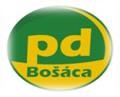 Cenník teľacieho mäsa od 04.05.2020                           Teľacie stehno                                    13,63€        10% DPH                        Teľacia roštenka nízka                      14,41€        10% DPH                         Teľacia roštenka vysoká                   10,59€        10% DPH                        Teľacia nožina                                     10,59€        10% DPH                        Teľacia slabina                                      7,73€        10% DPH                          Teľacia pravá sviečková                    27,50€        10% DPH                        Teľacia falošná sviečková                 18,42€        10% DPH                       Teľacie plece                                       12,83€        20% DPH                        Teľacia hruď-rebro                               5,81€        10% DPH                             Všetky ceny sú uvedené za 1kg s DPH.                        Ceny sa menia podľa aktuálnej ceny na trhu.                       Cenník je platný od 4.5.2020.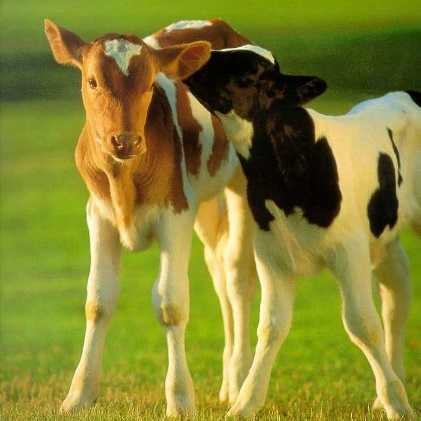 